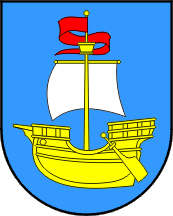 Obrazac 1.ZAHTJEV ZA DODJELU POTPOREPOVJERENSTVU ZA DODJELU POTPOREMjera 1. POTPORE NOVOVOSNOVANIM TVRTKAMAMjera 1. POTPORE NOVOVOSNOVANIM TVRTKAMAMjera 1. POTPORE NOVOVOSNOVANIM TVRTKAMAMjera 1. POTPORE NOVOVOSNOVANIM TVRTKAMA OPĆI PODACI O PODNOSITELJU ZAHTJEVA OPĆI PODACI O PODNOSITELJU ZAHTJEVA OPĆI PODACI O PODNOSITELJU ZAHTJEVA OPĆI PODACI O PODNOSITELJU ZAHTJEVAOblik registracije (obrt, d.o.o.)Oblik registracije (obrt, d.o.o.)Oblik registracije (obrt, d.o.o.)NazivNazivNazivSjedište i adresaSjedište i adresaSjedište i adresaGodina i mjesec osnivanjaGodina i mjesec osnivanjaGodina i mjesec osnivanjaOIB i matični brojOIB i matični brojOIB i matični brojVlasnik/caVlasnik/caVlasnik/caOdgovorna osobaOdgovorna osobaOdgovorna osobaPretežita/glavna djelatnost prema NKD-u:Pretežita/glavna djelatnost prema NKD-u:Pretežita/glavna djelatnost prema NKD-u:Telefon, e-mail, web adresaTelefon, e-mail, web adresaTelefon, e-mail, web adresaIBANIBANIBANDepozitna institucijaDepozitna institucijaDepozitna institucijaBroj zaposlenih (na dan podnošenja zahtjeva)Broj zaposlenih (na dan podnošenja zahtjeva)Broj zaposlenih (na dan podnošenja zahtjeva)Ukupno:______    Od toga: s prebivalištem u Općini Kostrena:_____II NAMJENA I IZNOS POTPORE:     -    max. 10.000,00 kunaII NAMJENA I IZNOS POTPORE:     -    max. 10.000,00 kunaII NAMJENA I IZNOS POTPORE:     -    max. 10.000,00 kunaII NAMJENA I IZNOS POTPORE:     -    max. 10.000,00 kunaNamjena potpore (sukladno Mjeri 1. iz Javnog poziva)Namjena potpore (sukladno Mjeri 1. iz Javnog poziva)Namjena potpore (sukladno Mjeri 1. iz Javnog poziva)Traženi iznos potpore u (kn)-ukupno i pojedinačno po namjeni korištenja potporeTraženi iznos potpore u (kn)-ukupno i pojedinačno po namjeni korištenja potporeTraženi iznos potpore u (kn)-ukupno i pojedinačno po namjeni korištenja potporeIII DOKUMENTACIJA UZ ISPUNJENI ZAHTJEV (zaokružiti):III DOKUMENTACIJA UZ ISPUNJENI ZAHTJEV (zaokružiti):III DOKUMENTACIJA UZ ISPUNJENI ZAHTJEV (zaokružiti):Preslika registracije (obrtnica, rješenje ili izvadak iz sudskog registra);Preslika registracije (obrtnica, rješenje ili izvadak iz sudskog registra);Preslika registracije (obrtnica, rješenje ili izvadak iz sudskog registra);Preslika obavijesti Državnog zavoda za statistiku o razvrstavanju;Preslika obavijesti Državnog zavoda za statistiku o razvrstavanju;Preslika obavijesti Državnog zavoda za statistiku o razvrstavanju;Potvrda HR Zavoda MIO o prijavi zaposlenja;Potvrda HR Zavoda MIO o prijavi zaposlenja;Potvrda HR Zavoda MIO o prijavi zaposlenja;Preslika računa za nabavku opreme ili troškove otvaranja obrta odnosno trgovačkog društva, izrade dokumentacije, planova ili studija, te ostale dokumentacije;Preslika računa za nabavku opreme ili troškove otvaranja obrta odnosno trgovačkog društva, izrade dokumentacije, planova ili studija, te ostale dokumentacije;Preslika računa za nabavku opreme ili troškove otvaranja obrta odnosno trgovačkog društva, izrade dokumentacije, planova ili studija, te ostale dokumentacije;Preslika izvoda žiro računa kojom se dokazuje izvršeno plaćanje;Preslika izvoda žiro računa kojom se dokazuje izvršeno plaćanje;Preslika izvoda žiro računa kojom se dokazuje izvršeno plaćanje;Potvrda da subjekt nema dugovanja prema Općini Kostrena;Potvrda da subjekt nema dugovanja prema Općini Kostrena;Potvrda da subjekt nema dugovanja prema Općini Kostrena;Izjava o korištenim potporema male vrijednostiIzjava o korištenim potporema male vrijednostiIzjava o korištenim potporema male vrijednostiNapomene:*Podnositelj zahtjeva uz popunjeni zahtjev prilaže potrebnu dokumentaciju iz točke 3.*Podnositelj zahtjeva uz popunjeni zahtjev prilaže potrebnu dokumentaciju iz točke 3.*Podnositelj zahtjeva uz popunjeni zahtjev prilaže potrebnu dokumentaciju iz točke 3.*Podnositelj zahtjeva uz popunjeni zahtjev prilaže potrebnu dokumentaciju iz točke 3.*Sve iznose potrebno je unijeti u kunama.*Podnositelj zahtjeva vlastoručnim potpisom i pečatom potvrđuje istinitost podataka.*Podnositelj zahtjeva vlastoručnim potpisom i pečatom potvrđuje istinitost podataka.*Podnositelj zahtjeva vlastoručnim potpisom i pečatom potvrđuje istinitost podataka.*Podnositelj zahtjeva vlastoručnim potpisom i pečatom potvrđuje istinitost podataka.*Podnositelj zahtjeva daje privolu da se njegovi osobni podaci mogu pojaviti na internetskim stranicama i u službenom glasniku Općine Kostrena, a u svrhu radi koje su prikupljeni.U ___________, 2016. godinePotpis podnositeljaPotpis podnositeljaPotpis podnositelja